Příloha č. 2 Pravidel pro přidělování bytů ve vlastnictví města Jaroměřeměsto Jaroměř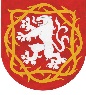 ODBOR MAJETKU MĚSTAPotvrzení o tříleté platební historii vůči městu Jaroměř a jeho organizacímUdělení souhlasu /vyplní žadatel/Město Jaroměř projednává moji žádost o přidělení bytu.     Pro toto řízení dávám souhlas, aby příslušní zaměstnanci odborů a organizací města vydali potvrzení o stavu mých závazků vůči městu Jaroměř a jeho organizacím, případně doložili platební historii zpětně za 3 roky.Jméno a příjmení ………………………………………………………………………………………………………………….Adresa žadatele /trvalý pobyt/…………………………………………………………………………………………………....Narozen /a/ dne …………………………………………………………………………………………………………………...V ………………………. dne ……………………….		……………………………………									podpis žadatelePotvrzení výše dluhu /vyplní správce pohledávky/Odbor majetku města	nám. Československé armády 16, Jaroměř Nájemné 		výše dluhu ……………………….	datum, podpis …………………………………………			příloha - platební historie*Odbor plánovací a finanční nám. Československé armády 16, JaroměřOdpady			výše dluhu ……………………….	datum, podpis …………………………………………			příloha - platební historie*Psi			výše dluhu ……………………….	datum, podpis …………………………………………			příloha - platební historie*Odbor dopravy a silničního hospodářství nám. Československé armády 18, JaroměřDoprava		výše dluhu ……………………….	datum, podpis …………………………………………			příloha - platební historie*Odbor organizační a vnitřních věci nám. Československé armády 16, JaroměřPřestupky		výše dluhu ……………………….	datum, podpis …………………………………………			příloha - platební historie*Městská  policie Traxlerova 110, Jaroměř - Josefov výše dluhu ……………………….	datum, podpis …………………………………………			příloha - platební historie*MěVAK	 5. května 148, Jaroměř - Josefov   výše dluhu ……………………….	datum, podpis …………………………………………			příloha - platební historie*Toto potvrzení má platnost 30 dní od nejstaršího data!* nehodící se škrtněte